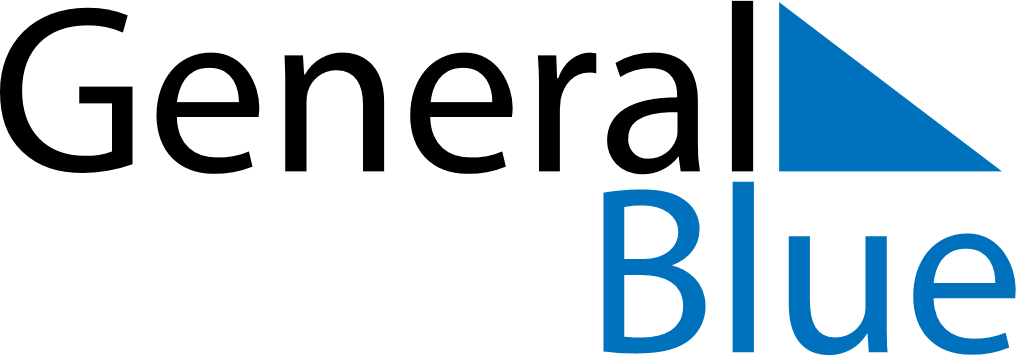 May 2024May 2024May 2024May 2024May 2024May 2024Bertrange, LuxembourgBertrange, LuxembourgBertrange, LuxembourgBertrange, LuxembourgBertrange, LuxembourgBertrange, LuxembourgSunday Monday Tuesday Wednesday Thursday Friday Saturday 1 2 3 4 Sunrise: 6:12 AM Sunset: 8:52 PM Daylight: 14 hours and 39 minutes. Sunrise: 6:11 AM Sunset: 8:54 PM Daylight: 14 hours and 43 minutes. Sunrise: 6:09 AM Sunset: 8:55 PM Daylight: 14 hours and 46 minutes. Sunrise: 6:07 AM Sunset: 8:57 PM Daylight: 14 hours and 49 minutes. 5 6 7 8 9 10 11 Sunrise: 6:06 AM Sunset: 8:58 PM Daylight: 14 hours and 52 minutes. Sunrise: 6:04 AM Sunset: 9:00 PM Daylight: 14 hours and 55 minutes. Sunrise: 6:02 AM Sunset: 9:01 PM Daylight: 14 hours and 58 minutes. Sunrise: 6:01 AM Sunset: 9:03 PM Daylight: 15 hours and 1 minute. Sunrise: 5:59 AM Sunset: 9:04 PM Daylight: 15 hours and 4 minutes. Sunrise: 5:58 AM Sunset: 9:06 PM Daylight: 15 hours and 7 minutes. Sunrise: 5:56 AM Sunset: 9:07 PM Daylight: 15 hours and 10 minutes. 12 13 14 15 16 17 18 Sunrise: 5:55 AM Sunset: 9:09 PM Daylight: 15 hours and 13 minutes. Sunrise: 5:53 AM Sunset: 9:10 PM Daylight: 15 hours and 16 minutes. Sunrise: 5:52 AM Sunset: 9:11 PM Daylight: 15 hours and 19 minutes. Sunrise: 5:51 AM Sunset: 9:13 PM Daylight: 15 hours and 22 minutes. Sunrise: 5:49 AM Sunset: 9:14 PM Daylight: 15 hours and 24 minutes. Sunrise: 5:48 AM Sunset: 9:16 PM Daylight: 15 hours and 27 minutes. Sunrise: 5:47 AM Sunset: 9:17 PM Daylight: 15 hours and 30 minutes. 19 20 21 22 23 24 25 Sunrise: 5:45 AM Sunset: 9:18 PM Daylight: 15 hours and 32 minutes. Sunrise: 5:44 AM Sunset: 9:19 PM Daylight: 15 hours and 35 minutes. Sunrise: 5:43 AM Sunset: 9:21 PM Daylight: 15 hours and 37 minutes. Sunrise: 5:42 AM Sunset: 9:22 PM Daylight: 15 hours and 40 minutes. Sunrise: 5:41 AM Sunset: 9:23 PM Daylight: 15 hours and 42 minutes. Sunrise: 5:40 AM Sunset: 9:25 PM Daylight: 15 hours and 44 minutes. Sunrise: 5:39 AM Sunset: 9:26 PM Daylight: 15 hours and 47 minutes. 26 27 28 29 30 31 Sunrise: 5:38 AM Sunset: 9:27 PM Daylight: 15 hours and 49 minutes. Sunrise: 5:37 AM Sunset: 9:28 PM Daylight: 15 hours and 51 minutes. Sunrise: 5:36 AM Sunset: 9:29 PM Daylight: 15 hours and 53 minutes. Sunrise: 5:35 AM Sunset: 9:30 PM Daylight: 15 hours and 55 minutes. Sunrise: 5:34 AM Sunset: 9:31 PM Daylight: 15 hours and 57 minutes. Sunrise: 5:34 AM Sunset: 9:32 PM Daylight: 15 hours and 58 minutes. 